Society of Appalachian Historians	12th Meeting, May 21-23, 2023, Asheville, NC Sunday, May 21—Welcome Tours with Free Asheville Walking ToursHistory of Asheville at 1 pmNorth Carolina Craft Beverage Tour at 4 pmMonday, May 22—All Sessions in Lord Auditorium, Pack Memorial Library, Asheville, NCRegistration8 am Outside Lord Auditorium, Pack Memorial Library8:45 am Welcome9:00 a.m.Session 1:  Work, Life, and Work Life in AppalachiaModerator:  Thomas Kiffmeyer, Morehead State University“The Stonega Medical Department and the Evolution of Heathcare in the Wise County Coalfields,”  C. Lloyd Tomlinson, West Virginia Mine Wars Museum“Seeing Coal:  The Rogers Brothers, State Geological Surveys, and the Professionalization of American Science,”  James Allison, Christopher Newport University“Moonshine, Feuds, and Cherokee Outlaws:  Accusations of Savagery and Violence as Justification to Take the Resources of Appalachia and Indian Territory in the 1880s and 1890s,”  Troy D. Smith, Tennessee Tech University10:45 a.m.Session 2:  Expressions of the Land in 20th Century AppalachiaModerator: Luke Manget, Western Carolina University“‘The Brushy Mountain Freshet’:  Examining Environmental Catastrophe and Community Memory through an Appalachian Ballad,”  Megan Hall and Trevor McKenzie, Appalachian State University“Quilts of the Great War:  Another Piece in the History of Female War Workers in Appalachian Georgia,”  Aisha Manus, Independent Scholar“How Two Roads Were Not Built in North Georgia,” Richelle Brown, Independent ScholarLunch 12:30-2:002:00 p.m.Session 3:  Many Changing AppalachiasModerator:  Jinny Turman, UVA-Wise“Virginian Cultural Memory:  Hierarchy and Industry in the Eastern Tennessee Frontier, 1750-1800,”  Slade Nakoff, East Tennessee State University “Mapping the Mechanics of Settler Colonialism:  Cartographic Negotiations at Hopewell, 1785,”  Casey Price, University of Tennessee“The Battles of a Nation:  Crafting a Modern School System, Kentucky, 1904-1912,”  Emily Muhich, Louisiana State University3:30 pm Tour of Buncombe County Special Collections, Pack Memorial Library5 pm Cocktail Hour at Cultivated Cocktails, 25 Page Ave., Suite 103, Asheville Tuesday, May 239:00 a.m.Session 4:  Appalachian Public History Service-Learning PanelModerator:  Rebecca Bailey, Northern Kentucky University“‘Oh Lord, What Will Become of Me’:  Frankie Silver and the Women of Appalachia’s Murder Ballads,”  Hannah Day, Northern Kentucky University“From the Coalfields to Disney and South Park:  The Curious Discography of ‘Sixteen Tons’,”  Ryan Hall, Northern Kentucky University“Discovering a Modern Day Songcatcher:  Mason Daring and the Story of the Matewan Soundtrack,”  Mattie Kuechler, Northern Kentucky University“A Future Presidential Site Public Historian Examines Andrew Jackson.”  Katrina Kursell, Northern Kentucky University“Outcasts and Heroines:  The Legendary Women of Matewan Infographic Series,”  Jessica Warner, Northern Kentucky University10:45 a.m.Session 5:  Recovering Black Stories in Western North Carolina PanelModerator:  Catherine Amos, The 828 Digital Archives for Historical Equity“StoryMapping Black Asheville,” Presenters: Eboné Graham and Emily Kerr, UNC Asheville“Black Lives, Whitened Stories: The Conundrum of the Carl Sandburg Home National Historic Site,” David E. Whisnant and Anne Mitchell WhisnantThanks to Our PartnersAsheville Free Walking Tours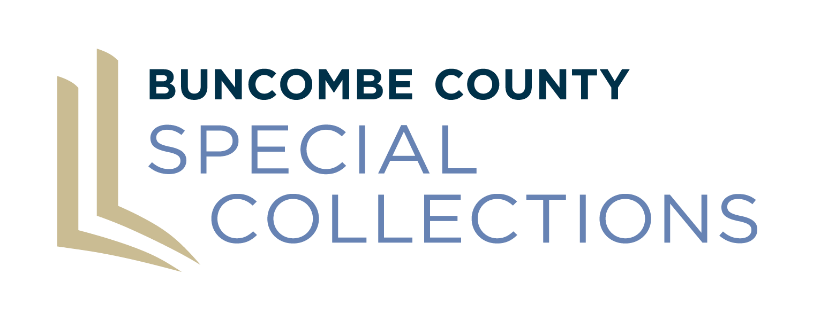 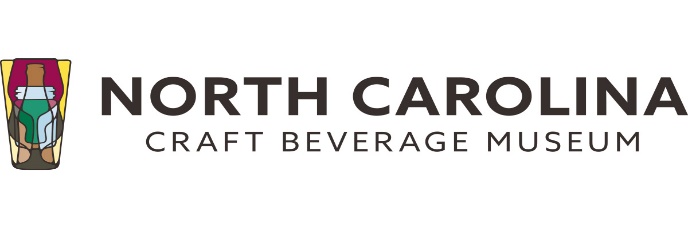 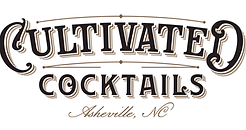 